OSNOVNA ŠKOLA MILANA LANGA Bregana, Langova 216. 4. 2024.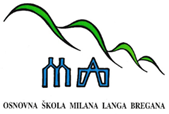 ŠKOLSKA  KUHINJA – MLIJEČNI OBROKza razdoblje od 22. do 26.4.2024. godinePonedjeljak:  buhtla s pekmezom + mlijekoUtorak: 	    varivo ječam s porilukom i suhim mesom + kruh + bananeSrijeda:	    sendvič sir-salama sa zelenom salatom + sokČetvrtak: 	    pečene pileće boce + mlinci + ciklaPetak:             kocke od mrkve + mlijekoJELOVNIK  ZA  UČENIKE U  PRODUŽENOM  BORAVKUza razdoblje od 22. do 26.4.2024. godinePonedjeljak: DORUČAK: jastučići od čokolade s mlijekomRUČAK:       pureći paprikaš sa žgancima + zelje salata s mrkvomUtorak:DORUČAK: topli sendviči + čajRUČAK:       krem juha od špinata + pureći zagrebački + riža + zelena salataSrijeda:DORUČAK: maslac i med na kruhu + kuhano mlijekoRUČAK:       varivo maneštra od leće sa suhim mesom + kolačČetvrtak: DORUČAK: kroasan + kakaoRUČAK:       pileći rižoto + cikla + kiviPetak: DORUČAK: nutela na kruhu + mlijekoRUČAK:       bistra juha s rezancima + zapečena tjestenina sa sirom  DOBAR TEK!